
HIGHER: TRANSFORMATIONS – This is a selection of the types of question that you need to be able to solve.   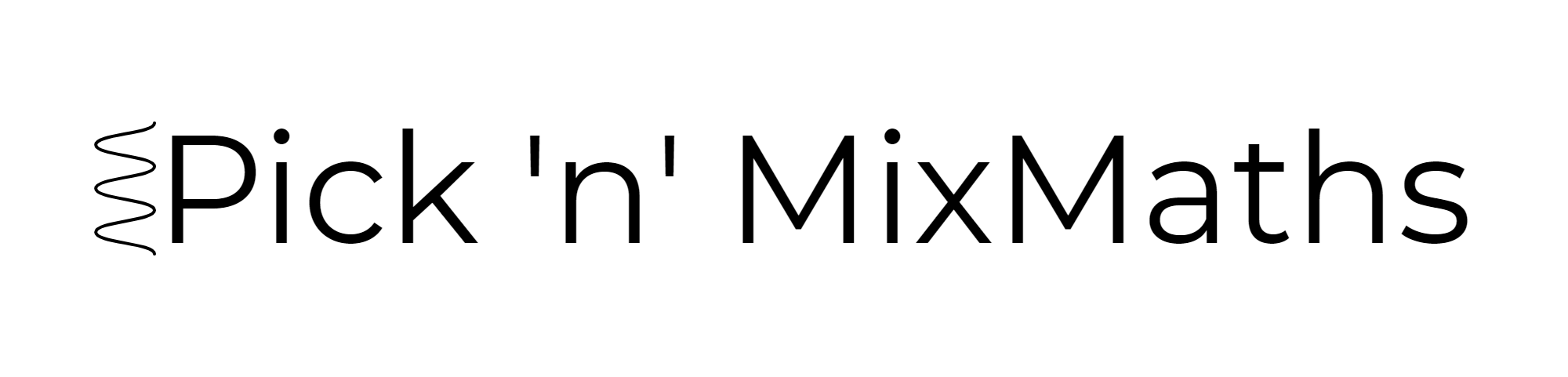 
Q1.
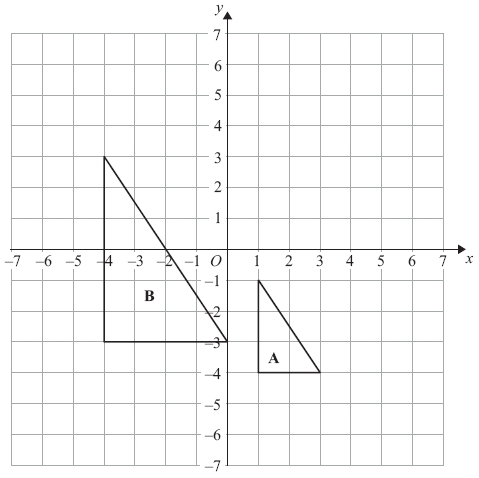 Describe fully the single transformation that maps triangle A onto triangle B. (Total for Question is 3 marks)Q2.
 Shape A is translated by the vector   to make Shape B. Shape B is then translated by the vector  to make Shape C. Describe the single transformation that maps Shape A onto Shape C.







 ...........................................................  (Total for question = 2 marks) Q3.
 
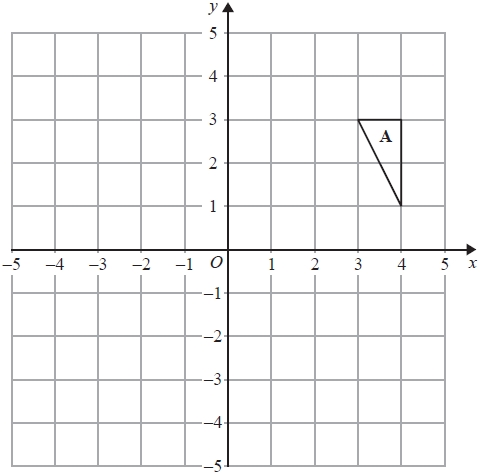 (a)  Rotate triangle A 90° anticlockwise with centre O.(2)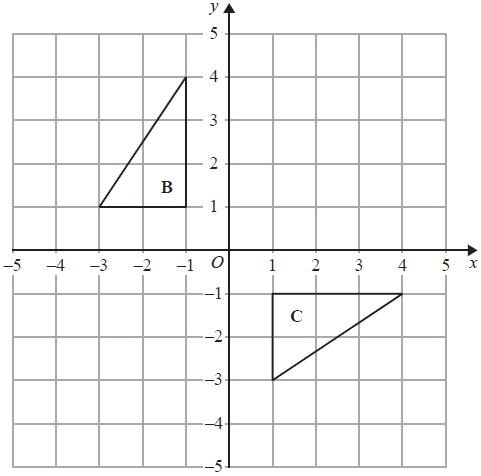 
(b)  Describe fully the single transformation that maps triangle B onto triangle C.(2)  (Total for question = 4 marks)Q4.
 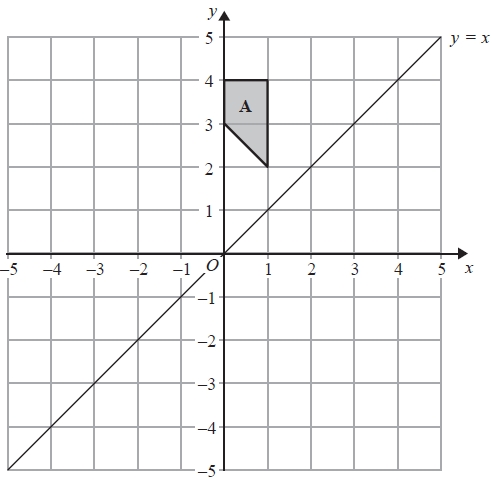 
(a)  On the grid, reflect shape A in the line y = x.(2)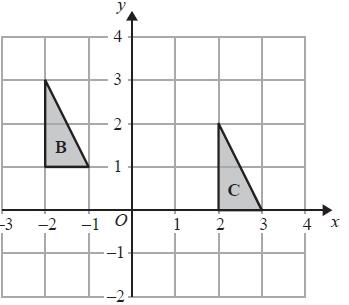 
(b)  Describe fully the single transformation that maps triangle B onto triangle C.(2)  (Total for question = 4 marks)Q5.
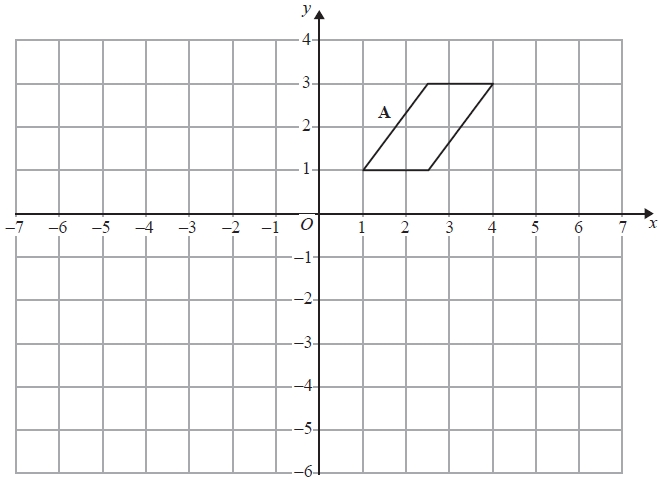 
(a)  Reflect shape A in the line x = −1(2)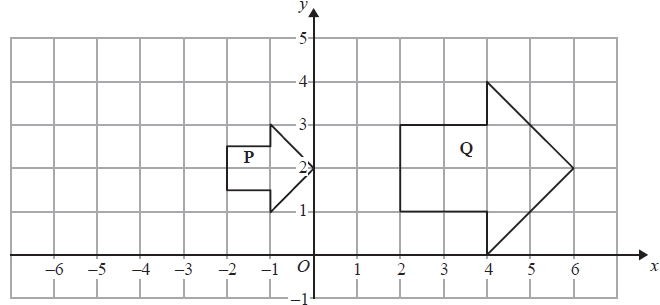 
(b)  Describe fully the single transformation that maps shape P onto shape Q.(3)  (Total for question = 5 marks)Q6.
 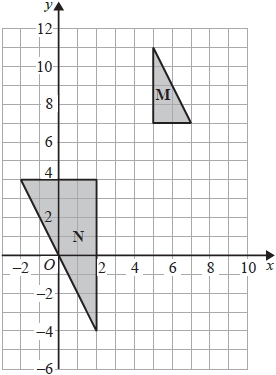 Describe fully the single transformation that maps triangle M onto triangle N.(Total for question = 2 marks)Q7.
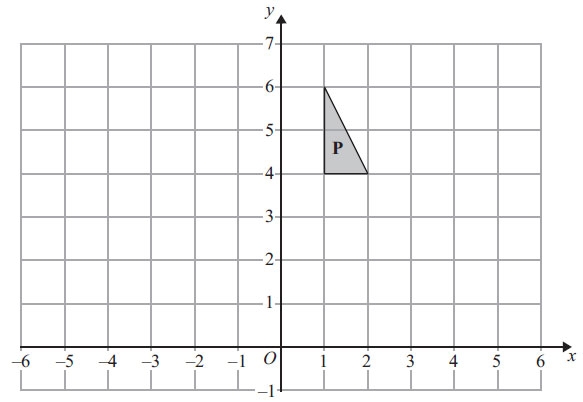 (a) Reflect shape P in the line x = 3 (2)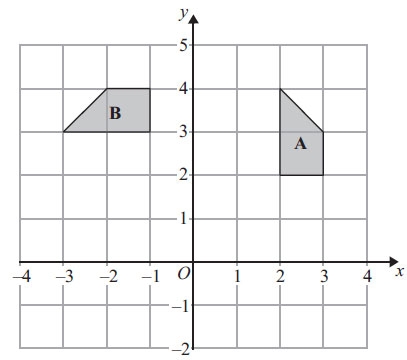 (b) Describe fully the single transformation that maps shape A onto shape B. (3)(Total for Question is 5 marks)Q8.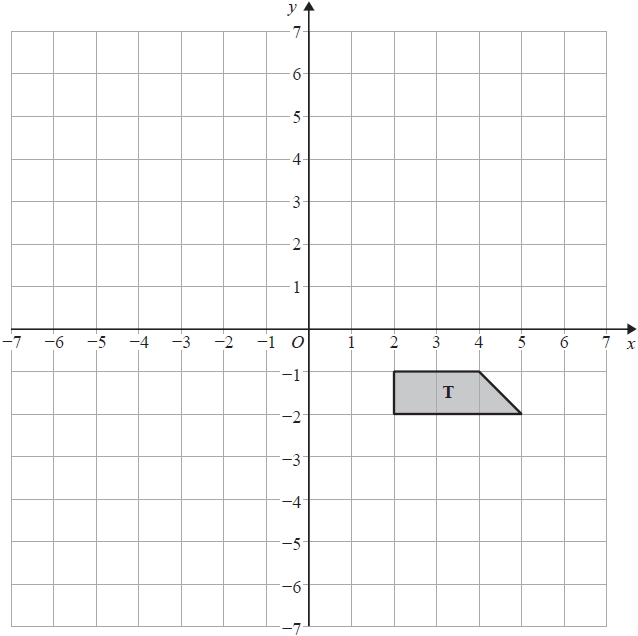 (a)  Rotate trapezium T 180° about the origin.Label the new trapezium A.(1)(b)  Translate trapezium T by the vector  Label the new trapezium B.(1) (Total for question = 2 marks)Q9.
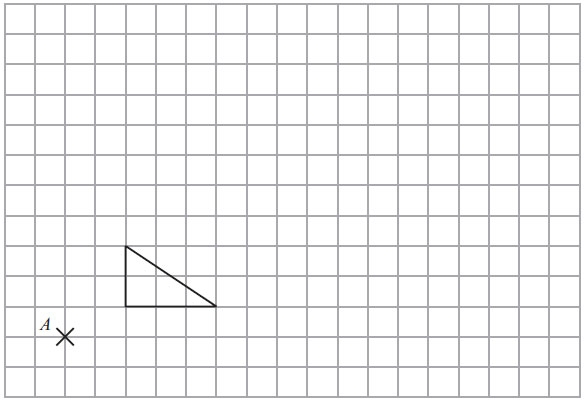 On the grid, enlarge the shape with scale factor 3, centre A.(Total for Question is 3 marks)Q10.
 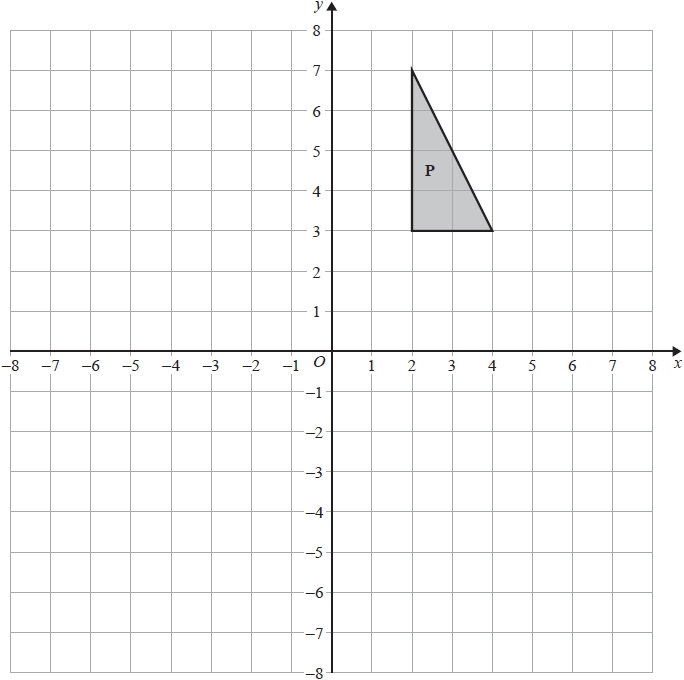 Enlarge shape P by scale factor  with centre of enlargement (0, 0).  Label your image Q.(Total for question = 2 marks) Q11.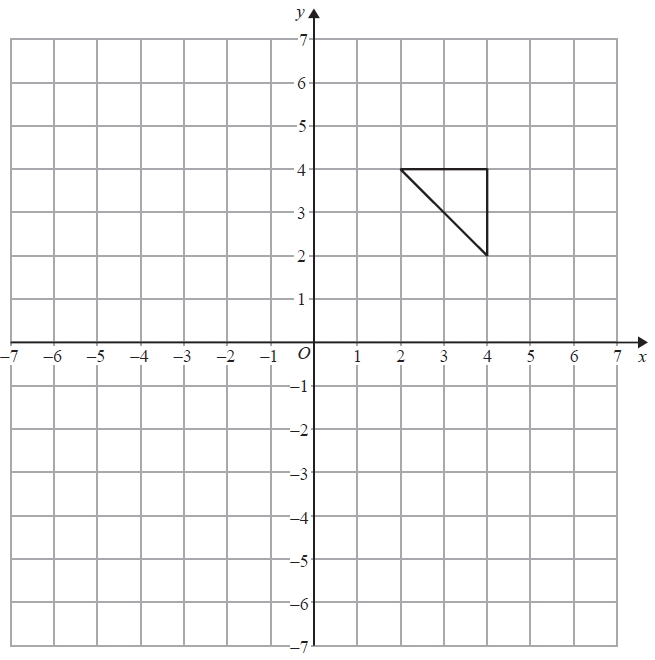 On the grid, enlarge the triangle by scale factorcentre (0, 2)(Total for question = 2 marks)Q12.
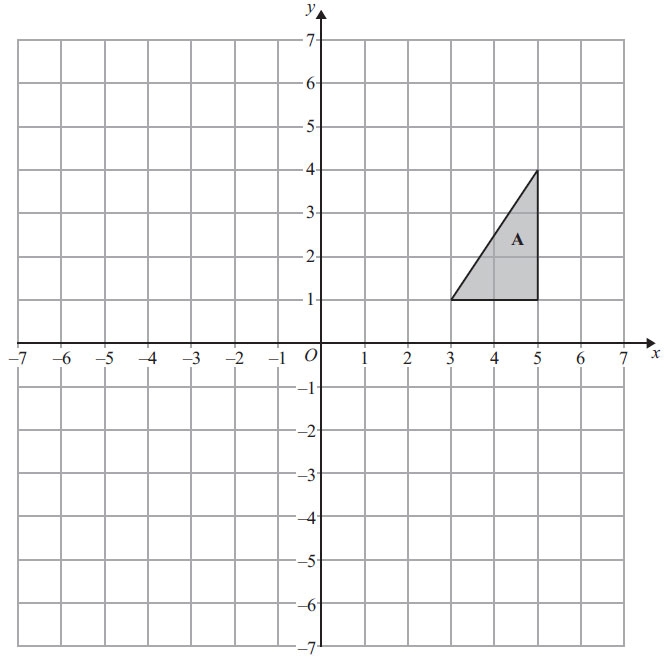 Triangle A is reflected in the x-axis to give triangle B.
Triangle B is then reflected in the line x = 1 to give triangle C.Describe fully the single transformation that maps triangle A onto triangle C.      (Total for Question is 3 marks)Q13.The diagram shows triangle A drawn on a grid.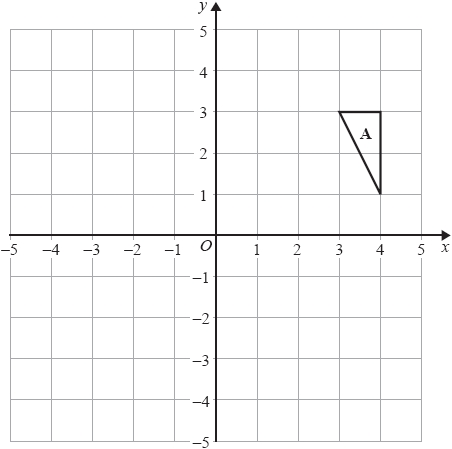 Kyle reflects triangle A in the x-axis to get triangle B. 
He then reflects triangle B in the line y = x to get triangle C.Amy reflects triangle A in the line y = x to get triangle D. 
She is then going to reflect triangle D in the x-axis to get triangle E.Amy says that triangle E should be in the same position as triangle C.Is Amy correct? 
You must show how you get your answer.(Total for question = 3 marks) Mark Scheme
Q1.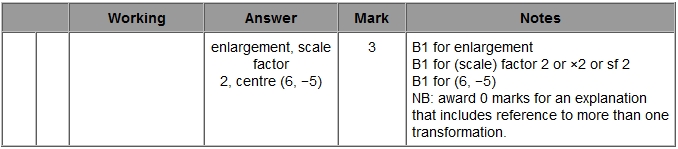 Q2.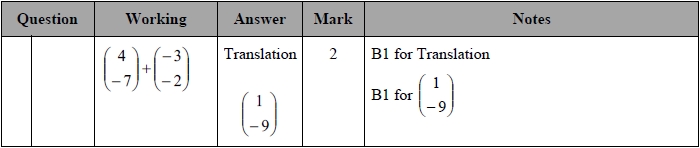  Q3.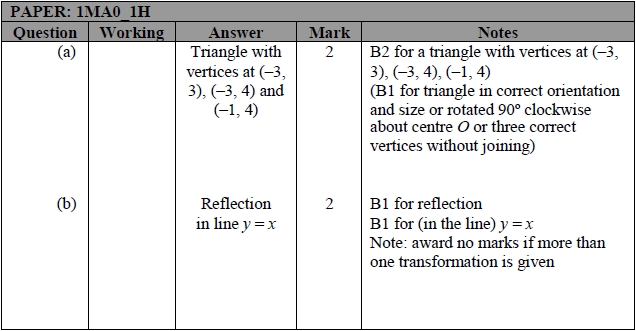  Q4.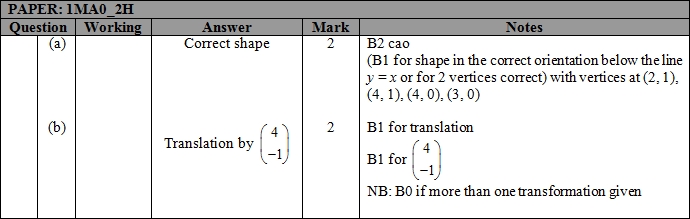 Q5.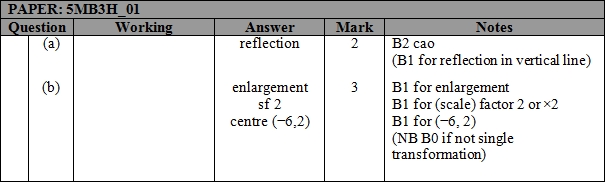  Q6.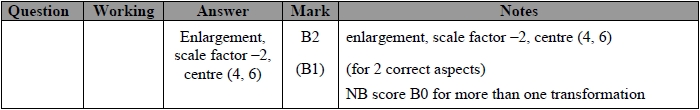  Q7.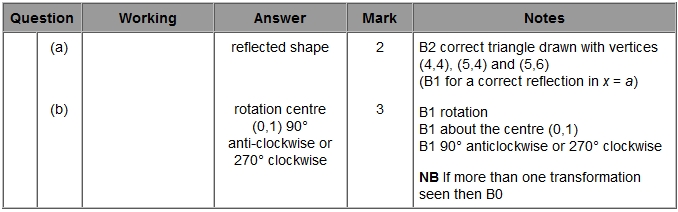 Q8.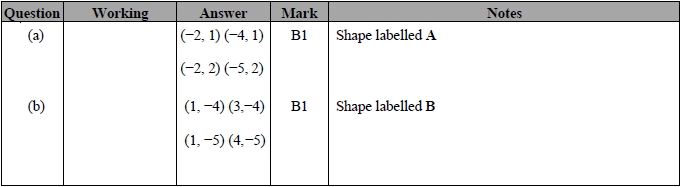 Q9.
 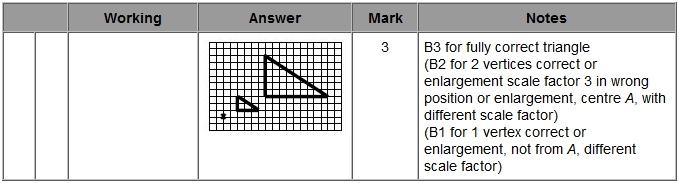 Q10.
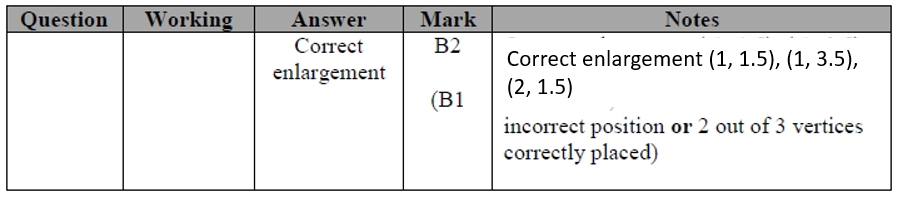  Q11.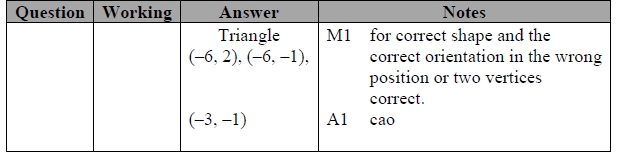 Q12.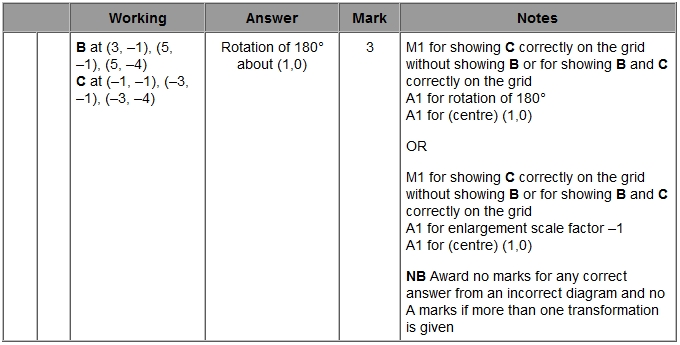 Q13.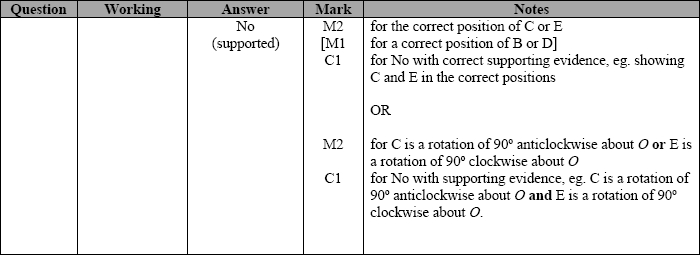 